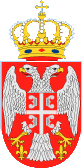 Република СрбијаГрад КрагујевацГрадска управа за имовинске послове,урбанизам, изградњу и озакоњењеСекретаријат за имовинске пословеОдељење за послове експропријацијеБрој: 465-482/23-XXX-01Датум: 18.08.2023. годинеК р а г у ј е в а ц                 ГРАДСКА УПРАВА ЗА ИМОВИНСКЕ ПОСЛОВЕ, УРБАНИЗАМ, ИЗГРАДЊУ И ОЗАКОЊЕЊЕ поступајући по предлогу ЈП ''Путеви Србије'' Београд из Београда VI број:465-383 од 05.04.2023. године, на основу члана 48. Закона о општем управном поступку (''Службени гласник РС'', бр. 18/16 и 95/2018-аутентично тумачење), члана 12. став 7. Закона о посебним поступцима ради реализације пројеката изградње и реконструкције линијских инфраструктурних објеката од посебног значаја за Републику Србију (‘’Службени гласник Републике Србије’’ бр.9/20), а у вези члана 2. Закона о престанку важења Закона о посебним поступцима ради реализације пројеката изградње и реконструкције линијских инфраструктурних објеката од посебног значаја за Републику Србију (''Службени гласник Републике Србије'', број 62/2023), члана 21. став 2. алинеја четврта Одлуке о организацији Градских управа града Крагујевца (''Службени лист града Крагујевца'', бр.37/21 – пречишћен текст), по овлашћењу в.д. начелника Градске управе за имовинске послове, урбанизам, изградњу и озакоњење бр. 035-709/21-XXX од 20. јула 2021. године, доносиР Е Ш Е Њ ЕОДРЕЂУЈЕ СЕ Биљана Катушић,  дипл. правник из Крагујевца, запослена у Градској управи за друштвене делатности – Секретаријат за месну самоуправу и општу управу - Одељење правне помоћи, за привременог заступника који ће штитити интересе сад пок. Миликић (Бранислав) Милића бив. из Јовановца у поступку експропријације за кп.бр. 481/3 у површини од 0.01,56 ха КО Јовановац, уписана у  листу непокретности број 878 КО Јовановац у предмету бр. 465-482/23-XXX-01 и то до окончања поступка или док се не појаве законски заступници или овлашћени представници, односно наследници или њихови пуномоћници иза смрти пок. Миликић (Бранислав) Милића бив. из Јовановца.                                                         О б р а з л о ж е њ еЈП „Путеви Србије'', поднело је предлог VI број:465-383 од 05.07.2023. године за експропријацију земљишта означеног као  кп.бр. 481/3 у површини од 0.01,56 ха КО Јовановац, уписане у  листу непокретности број 878 КО Јовановац као приватна својина Миликић (Бранислав) Милића из Јовановца, а ради изградње Северне обилазнице око Крагујевца и изградње државног пута I А реда од Крагујевца до везе са државним путем IА-А5 (Е761) у Мрчајевцима, као објекат од посебног значаја за Републику Србију.Из извода из матичне књиге умрилих који се води за матично подручје Јовановац утврђено је да је Миликић (Бранислав) Милића из Јовановца преминуо дана 04.05.2003. године.             	Основни суд у Крагујевцу дописом број СЛУЖБЕНО 278/23 од 04.08.2023. године, а поводом дописа ове Управе број 465-482/23-XXX-01 од 28.07.2023. године, доставио Обавештење да се од 2003. године до данашњег дана провером кроз систем писарнице суда није водио поступак ради расправљања заоставштине иза смрти пок. Миликић (Бранислав) Милића из Јовановца.     Чланом 12. став 7. Закона о посебним поступцима ради реализације пројеката изградње и реконструкције линијских инфраструктурних објеката од посебног значаја за Републику Србију (‘’Службени гласник Републике Србије’’ бр.9/20) прописано је: ‘’Када је предмет експропријације непокретност на којој је као власник уписано лице чије је пребивалиште, односно боравиште непознато, а које нема пуномоћника, као и лице које је преминуло, а за које није спроведен оставински поступак, орган који води поступак експропријације поставиће том лицу привременог заступника који има права и обавезе утврђене законом којим се уређује општи управни поступак’’.Чланом 21. став 2. алинеја четврта Одлуке о организацији Градских управа града Крагујевца (''Службени лист града Крагујевца'', бр. 37/21 – пречишћен текст) прописано је да се у Градској управи за имовинске послове, урбанизам, изградњу и озакоњење обављају послови експропријације и административног преноса и зграда. Узимајући у обзир све наведено и како је Миликић Милић преминуо и да се  према допису суда није водио поступак ради расправљања заоставштине, а имајући у виду да је поступак експропријације хитан, то је ова управа донела решење као у диспозитиву, у смислу одредби члана 48. Закона о општем управном поступку (''Службени гласник РС'', бр. 18/16 и 95/2018-аутентично тумачење), а што је и став Министарства финансија Републике Србије у Београду - Сектор за имовинско-правне послове изнет у решењу бр. 465-01-01276/2015-07 од 13. новембра 2015. године.  За привременог заступника одређена је Биљана Катушић, дипл. правник из Крагујевца, запослена у Градској управи за друштвене делатности–Секретаријат за месну самоуправу и општу управу-Одељење правне помоћи.Привременом заступнику престаће овлашћење за заступање оног момента када се пред овом управом појаве законски заступници или овлашћени представници, односно наследници или њихови пуномоћници иза смрти пок. Миликић (Бранислав) Милића бив. из Јовановца.Чланом 1. Закона о престанку важења Закона о посебним поступцима ради реализације пројеката изградње и реконструкције линијских инфраструктурних објеката од посебног значаја за Републику Србију (''Службени гласник Републике Србије'', број 62/2023 од 27.07.2023), прописано је да: ''Даном ступања на снагу овог закона престаје да важи Закон о посебним поступцима ради реализације пројеката изградње и реконструкције линијских инфраструктурних објеката од посебног значаја за Републику Србију („Службени гласник РС”, брoj 9/20)'', док је чланом 2. прописано: ''Пројекти, чија је реализација започета по одредбама Закона о посебним поступцима ради реализације пројеката изградње и реконструкције линијских инфраструктурних објеката од посебног значаја за Републику Србију („Службени гласник РС”, брoj 9/20), окончавају се по одредбама тог закона'', а чланом 3. прописано је да: ''Овај закон ступа на снагу осмог дана од дана објављивања у „Службеном гласнику Републике Србије”. Како је реализација предметног пројекта започета по одредбама Закона о посебним поступцима ради реализације пројеката изградње и реконструкције линијских инфраструктурних објеката од посебног значаја за Републику Србију („Службени гласник РС”, брoj 9/20), односно пре 04.08.2023. године као дана ступања на снагу Закона о престанку важења Закона о посебним поступцима ради реализације пројеката изградње и реконструкције линијских инфраструктурних објеката од посебног значаја за Републику Србију (''Службени гласник Републике Србије'', број 62/2023 од 27.07.2023 године), то ће се овај поступак експропријације окончати по одредбама Закона о посебним поступцима ради реализације пројеката изградње и реконструкције линијских инфраструктурних објеката од посебног значаја за Републику Србију („Службени гласник РС”, брoj 9/20), у складу са чланом 2. Закона о престанку важења Закона о посебним поступцима ради реализације пројеката изградње и реконструкције линијских инфраструктурних објеката од посебног значаја за Републику Србију (''Службени гласник Републике Србије'', број 62/2023 од 27.07.2023.). ПРАВНА ПОУКА: Против овог Решења може се изјавити жалба Министарству финансија Републике Србије у Београду, у року од 15 дана од дана пријема, преко ове управе, без таксе.  Жалба не одлаже извршење решења.                                                                                                          СЕКРЕТАР СЕКРЕТАРИЈАТА                                                                                                                    Марија Ђорђевић        Обрађивач:  Марија ОцокољићНачелник Одељења:      Марија Јекић Д-на: - Биљани Катушић из Крагујевца, привременом заступнику пок. Миликић Милића бив. из Јовановца, запосленој у Градској управи за  друштвене делатности - Секретаријат за месну самоуправу и општу управу – Одељење правне помоћи,                                          -   ЈП “ Путеви Србије '', Београд, Булевар краља Александра број 282,- На огласну таблу Градске  управе за имовинске послове, урбанизам, изградњу и    озакоњење,   -  објавити на веб презентацији  града Крагујевца,       -  за евиденцију,-  за документацију,-  архиви.